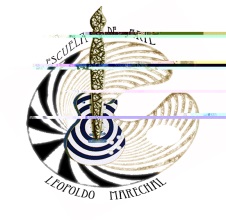 SOLICITUD DE PASELa escuela de arte Leopoldo Marechal solicita el pase del /la alumno/a…………………………………………DNI…………………………………….de la carrera ………………………………………………………………………………….Se extiende la presente a pedido del/la interesado/a el día……………..del mes………………del año……………………… para ser presentada en……………………………………………………………………………….…………………………………………………………………………………………………………………………………………………………    ………………………………………                                                    ……………………………………………….                Sello                                                                                     Firma de autoridadDirección General de Cultura y Educación
Dirección de Educación Artística
Escuela de Arte Leopoldo Marechal
J.M. de Rosas 5975 – I. Casanova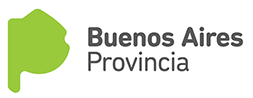 